Use of Personal Data For data collected from or generated by the Student Affairs Office or applicants during the Program’s application process, the University pledges to meet the standard of personal data privacy protection, in complying with the requirements of the Personal Data (Privacy) Ordinance. Data collected will be kept confidential, and it may be transferred to departments / administrative offices within HKUST or the University Grants Committee, if any, for processing and use. For further details on the University’s Privacy Policy, please visit: http://www.ust.hk/privacy-policy/.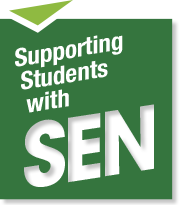 The Hong Kong University of Science & TechnologyThe SEN ambassador program Enrollment Form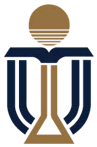 ATTENTION: Applicants please complete and return this enrollment form in hard copy to the following by 15 Oct 2018 (Mon):Room 5014, Student Affairs Office, 5/F (via lift # 2 or # 3)Attn: Ms Nilam Chan (Manager, SEN & Diversability Team, Student Affairs Office)Incomplete or late submission will NOT be considered. Enquiry: (Tel) 3469 2497 (E-mail) sen@ust.hkATTENTION: Applicants please complete and return this enrollment form in hard copy to the following by 15 Oct 2018 (Mon):Room 5014, Student Affairs Office, 5/F (via lift # 2 or # 3)Attn: Ms Nilam Chan (Manager, SEN & Diversability Team, Student Affairs Office)Incomplete or late submission will NOT be considered. Enquiry: (Tel) 3469 2497 (E-mail) sen@ust.hkATTENTION: Applicants please complete and return this enrollment form in hard copy to the following by 15 Oct 2018 (Mon):Room 5014, Student Affairs Office, 5/F (via lift # 2 or # 3)Attn: Ms Nilam Chan (Manager, SEN & Diversability Team, Student Affairs Office)Incomplete or late submission will NOT be considered. Enquiry: (Tel) 3469 2497 (E-mail) sen@ust.hkSection I. Student ParticularsSection I. Student ParticularsSection I. Student ParticularsSection I. Student ParticularsSection I. Student ParticularsSection I. Student ParticularsSection I. Student ParticularsSection I. Student ParticularsSection I. Student ParticularsSection I. Student ParticularsSection I. Student Particulars1.Name of Student:Name of Student:Name of Student:(in English)(in English)(in English)(in English)(in Chinese; if applicable)(in Chinese; if applicable)Student ID:Date of Birth (DD/MM/YY):Date of Birth (DD/MM/YY):Date of Birth (DD/MM/YY):Date of Birth (DD/MM/YY):Program:Year of Study:Year of Study:HKUST Email:HKUST Email:@connect.ust.hk@connect.ust.hk@connect.ust.hkMobile Phone No.:Mobile Phone No.:Mobile Phone No.:2.Academic and Student Involvement PlansAcademic and Student Involvement PlansAcademic and Student Involvement PlansAcademic and Student Involvement PlansAcademic and Student Involvement PlansAcademic and Student Involvement PlansAcademic and Student Involvement PlansAcademic and Student Involvement PlansAcademic and Student Involvement PlansAcademic and Student Involvement PlansSection II. Reference InformationSection II. Reference InformationSection II. Reference InformationSection II. Reference InformationSection II. Reference InformationSection II. Reference InformationSection II. Reference InformationSection II. Reference InformationSection II. Reference InformationSection II. Reference InformationSection II. Reference Information1.Do you possess any of the following talents/experiences which may facilitate your involvement in this program? (you may choose more than one):Do you possess any of the following talents/experiences which may facilitate your involvement in this program? (you may choose more than one):Do you possess any of the following talents/experiences which may facilitate your involvement in this program? (you may choose more than one):Do you possess any of the following talents/experiences which may facilitate your involvement in this program? (you may choose more than one):Do you possess any of the following talents/experiences which may facilitate your involvement in this program? (you may choose more than one):Do you possess any of the following talents/experiences which may facilitate your involvement in this program? (you may choose more than one):Do you possess any of the following talents/experiences which may facilitate your involvement in this program? (you may choose more than one):Do you possess any of the following talents/experiences which may facilitate your involvement in this program? (you may choose more than one):Do you possess any of the following talents/experiences which may facilitate your involvement in this program? (you may choose more than one):Do you possess any of the following talents/experiences which may facilitate your involvement in this program? (you may choose more than one):2.Which of the following training topics are you interested in? (you may choose more than one):3.The following are some of DARE’s roles. Which are you like to lead? (you may choose more than one):Section III. Personal StatementsSection III. Personal Statements1.Please use around 200 words (in English or Chinese) to write down ‘Why are you interested in the DARE program?’ and ‘What are your expectations on this program?’.2.Please use around 100 words (in English or Chinese) to share with us your view on effective supports to University students with SEN.Please use around 100 words (in English or Chinese) to share with us your view on effective supports to University students with SEN.Please use around 100 words (in English or Chinese) to share with us your view on effective supports to University students with SEN.Please use around 100 words (in English or Chinese) to share with us your view on effective supports to University students with SEN.Section IV. Declaration	Section IV. Declaration	Section IV. Declaration	Section IV. Declaration	Section IV. Declaration	Section IV. Declaration	1.1.I hereby declare that the information given in this enrollment form is accurate and complete to the best of my knowledge. Any misrepresentation will disqualify this application for the Program.I hereby declare that the information given in this enrollment form is accurate and complete to the best of my knowledge. Any misrepresentation will disqualify this application for the Program.I hereby declare that the information given in this enrollment form is accurate and complete to the best of my knowledge. Any misrepresentation will disqualify this application for the Program.I hereby declare that the information given in this enrollment form is accurate and complete to the best of my knowledge. Any misrepresentation will disqualify this application for the Program.2.2.I understood that the information provided in this enrollment form will be used for verifying the eligibility for the Program, and may be used for compilation of statistical data.I understood that the information provided in this enrollment form will be used for verifying the eligibility for the Program, and may be used for compilation of statistical data.I understood that the information provided in this enrollment form will be used for verifying the eligibility for the Program, and may be used for compilation of statistical data.I understood that the information provided in this enrollment form will be used for verifying the eligibility for the Program, and may be used for compilation of statistical data.3.3.I authorize HKUST to obtain, and the relevant parties to provide, confirmation of any and all information as stated on this enrollment form if deemed appropriate.I authorize HKUST to obtain, and the relevant parties to provide, confirmation of any and all information as stated on this enrollment form if deemed appropriate.I authorize HKUST to obtain, and the relevant parties to provide, confirmation of any and all information as stated on this enrollment form if deemed appropriate.I authorize HKUST to obtain, and the relevant parties to provide, confirmation of any and all information as stated on this enrollment form if deemed appropriate.4.4.I am aware that under no circumstances should the proposed project be used for political, religious or commercial purposed. Publications and audio/visual materials relating to the proposed project should not infringe copyright or intellectual property rights and shall not be produced for sale.I am aware that under no circumstances should the proposed project be used for political, religious or commercial purposed. Publications and audio/visual materials relating to the proposed project should not infringe copyright or intellectual property rights and shall not be produced for sale.I am aware that under no circumstances should the proposed project be used for political, religious or commercial purposed. Publications and audio/visual materials relating to the proposed project should not infringe copyright or intellectual property rights and shall not be produced for sale.I am aware that under no circumstances should the proposed project be used for political, religious or commercial purposed. Publications and audio/visual materials relating to the proposed project should not infringe copyright or intellectual property rights and shall not be produced for sale.5.5.I understood that, shortlisted candidates will be invited to the meeting with the selection panel by in the later October. Selection result will be announced in early November.I understood that, shortlisted candidates will be invited to the meeting with the selection panel by in the later October. Selection result will be announced in early November.I understood that, shortlisted candidates will be invited to the meeting with the selection panel by in the later October. Selection result will be announced in early November.I understood that, shortlisted candidates will be invited to the meeting with the selection panel by in the later October. Selection result will be announced in early November.Signature of Applicant:Date: